КАЛЕНДАРЬЗональный Этап Первенства России среди спортивных школ (зона СФФ «Центр») (игроки 2012 г.р.)17 – 22 мая 2021 годаЛипецкая область,г. Грязи, стадион «Юность» ул. Крылова, д. 8А  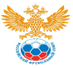 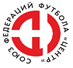 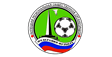 Группа АГруппа Б1. Металлург – 2 г. Липецк1. Металлург – 1 г. Липецк2. ФК Елец - 1 г. Елец2. ФК Елец - 2 г. Елец3. Азбука Футбола г. Брянск3. СШ – 12-2 г. Липецк4. СШ – 12-1 г. Липецк4. ЛКС г. Липецк5. Родник г. ЛипецкГруппаПолеВремя№ ПротоколаКомандаКомандаСчёт17 мая (понедельник) – день приезда17 мая (понедельник) – день приезда17 мая (понедельник) – день приезда17 мая (понедельник) – день приезда17 мая (понедельник) – день приезда17 мая (понедельник) – день приезда17 мая (понедельник) – день приезда18 мая (вторник)18 мая (вторник)18 мая (вторник)18 мая (вторник)18 мая (вторник)18 мая (вторник)18 мая (вторник)Б111-001ФК Елец - 2РодникБ211-003СШ – 12-2 ЛКСБ111-502РодникСШ – 12-2Б211-504ФК Елец - 2Металлург – 119 мая (среда)19 мая (среда)19 мая (среда)19 мая (среда)19 мая (среда)19 мая (среда)19 мая (среда)А110-005СШ – 12-1Азбука ФутболаА210-006Металлург – 2ФК Елец - 1Б110-509СШ – 12-2Металлург – 1Б210-5010ЛКСРодникА111-407Металлург – 2СШ – 12-1А211-408ФК Елец - 1Азбука ФутболаБ112-3011Металлург – 1ЛКСБ212-3012ФК Елец - 2СШ – 12-220 мая (четверг)20 мая (четверг)20 мая (четверг)20 мая (четверг)20 мая (четверг)20 мая (четверг)20 мая (четверг)А110-0013ФК Елец - 1СШ – 12-1А210-0014Азбука ФутболаМеталлург – 2Б110-5015ЛКСФК Елец - 2Б210-5016РодникМеталлург – 1Стыковые матчи – за 1 - 4 места Стыковые матчи – за 1 - 4 места Стыковые матчи – за 1 - 4 места Стыковые матчи – за 1 - 4 места Стыковые матчи – за 1 - 4 места Стыковые матчи – за 1 - 4 места Стыковые матчи – за 1 - 4 места 112-0017А1Б2Стыковые матчи – за 5 - 8 местаСтыковые матчи – за 5 - 8 местаСтыковые матчи – за 5 - 8 местаСтыковые матчи – за 5 - 8 местаСтыковые матчи – за 5 - 8 местаСтыковые матчи – за 5 - 8 местаСтыковые матчи – за 5 - 8 места212-0019А3Б4Стыковые матчи – за 1 - 4 местаСтыковые матчи – за 1 - 4 местаСтыковые матчи – за 1 - 4 местаСтыковые матчи – за 1 - 4 местаСтыковые матчи – за 1 - 4 местаСтыковые матчи – за 1 - 4 местаСтыковые матчи – за 1 - 4 места112-5018Б1А2Стыковые матчи – за 5 - 8 местаСтыковые матчи – за 5 - 8 местаСтыковые матчи – за 5 - 8 местаСтыковые матчи – за 5 - 8 местаСтыковые матчи – за 5 - 8 местаСтыковые матчи – за 5 - 8 местаСтыковые матчи – за 5 - 8 места212-5020Б3А421 мая (пятница)21 мая (пятница)21 мая (пятница)21 мая (пятница)21 мая (пятница)21 мая (пятница)21 мая (пятница)За 7 местоЗа 7 местоЗа 7 местоЗа 7 местоЗа 7 местоЗа 7 местоЗа 7 место110-0021Проигравший №19Проигравший №20За 3 местоЗа 3 местоЗа 3 местоЗа 3 местоЗа 3 местоЗа 3 местоЗа 3 место210-0022Проигравший №17Проигравший №18 За 5 место За 5 место За 5 место За 5 место За 5 место За 5 место За 5 место111-0023Победитель №19Победитель №20За 1 местоЗа 1 местоЗа 1 местоЗа 1 местоЗа 1 местоЗа 1 местоЗа 1 место211-0024Победитель №17Победитель №1822 мая (суббота) – день отъезда22 мая (суббота) – день отъезда22 мая (суббота) – день отъезда22 мая (суббота) – день отъезда22 мая (суббота) – день отъезда22 мая (суббота) – день отъезда22 мая (суббота) – день отъезда